   СОВЕТ   ДЕПУТАТОВМУНИЦИПАЛЬНОГО ОБРАЗОВАНИЯ «ВОТКИНСКИЙ РАЙОН»«ВОТКА ЁРОС»МУНИЦИПАЛ КЫЛДЫТЭТЫСЬ ДЕПУТАТЪЁСЛЭН КЕНЕШСЫР Е Ш Е Н И Е«10»сентября 2020  года                                                                                №305г. Воткинск«О представлении к награждению Почетной грамотой Государственного Совета Удмуртской Республики»Рассмотрев ходатайство трудовых коллективов, в соответствии с постановлением Президиума Государственного Совета Удмуртской Республики от 21.06.2005 № 545-III «Об утверждении Положения о Почетной грамоте Государственного Совета Удмуртской Республики», руководствуясь статьей 25 Устава муниципального образования «Воткинский район»,Совет депутатов муниципального образования «Воткинский район» РЕШАЕТ:1. Ходатайствовать перед Президиумом Государственного Совета Удмуртской Республики наградить Почетной грамотой Государственного Совета Удмуртской Республики:1.1.   за достигнутые успехи в профессиональной деятельности:- Хохрякову Ольгу Витальевну- директора Муниципального бюджетного образовательного учреждения «В-Талицкая Средняя общеобразовательная школа»;- Бочкареву Ксению Анатольевну - воспитателя муниципального бюджетного дошкольного образовательного учреждения «Камский детский сад»;- Бочкареву Римму Николаевну – специалиста  по кадрам 2 категории Управления финансов Администрации муниципального образования «Воткинский район»  ;- Шкляеву Снежану Леонидовну – учителя истории Муниципального бюджетного образовательного учреждения «Гавриловская средняя общеобразовательная школа»;1.2. За многолетний добросовестный труд и большой вклад в развитие муниципального образования «Болгуринское»: - Светлакову Татьяну Владимировну- Главу муниципального образования «Болгуринское»1.3. за  большой вклад в развитие  молодежной политики  муниципального образования «Воткинский район»:- Поскребышеву Татьяну Михайловну- главного специалиста –эксперта отдела культуры, спорта и молодежной политики Администрации муниципального образования «Воткинский район»;1.4. за большой вклад в развитие потребительской кооперации Воткинского района: -Трефилову Татьяну Владимировну – бухгалтера Воткинского районного  потребительского общества №3.1.5. за  личный вклад в развитие общественных организаций по работе с людьми с ограниченными возможностями здоровья:- Кеврух  Надежду Степановну -  Председателя Воткинской районной организации Удмуртской Республиканской общероссийской общественной организации «Всероссийское общество инвалидов»;1.6. за высокие производственные показатели и в связи с 50-летиенм со дня образования ГУП УР «Рыбхоз Пихтовка»- Васильева Андрея Васильевича - тракториста– машиниста  ГУП  УР «Рыбхоз Пихтовка». 1.7 за многолетний добросовестный труд и высокие производственные показатели- Лошкарева Сергея Павловича – индивидуального предпринимателя  д.Черная.2. Решение вступает  в силу со дня его принятияПредседатель Совета депутатовмуниципального образования«Воткинский район»                                                                                М.А.Назаровг. Воткинск«10» сентябрь 2020 года№ 305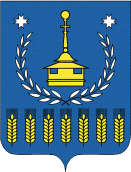 